lMADONAS NOVADA PAŠVALDĪBA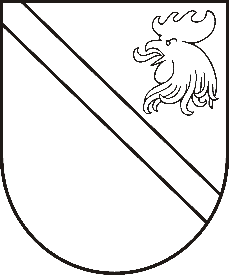 Reģ. Nr. 90000054572Saieta laukums 1, Madona, Madonas novads, LV-4801 t. 64860090, e-pasts: pasts@madona.lv ___________________________________________________________________________MADONAS NOVADA PAŠVALDĪBAS DOMESLĒMUMSMadonā2020.gada 26.novembrī						          	      		       Nr.503									     (protokols Nr.25, 11.p.)Par atļauju amatu savienošanai Dacei Raubiškai	Madonas pilsētas pārvaldnieks Guntis Ķeveris informē, ka 2020.gada 20.oktobrī ir saņemts Madonas novada pašvaldības Madonas pilsētas pirmsskolas izglītības iestādes “Kastanītis” vadītājas Daces Raubiškas iesniegums Nr. MNP/2.1.3.6/20/1018 ar lūgumu atļaut savienot Madonas pilsētas pirmsskolas izglītības iestādes “Kastanītis” vadītājas amatu ar amatu Latvijas Universitātes Pedagoģijas, psiholoģijas un mākslas fakultātes, Pirmā līmeņa profesionālās augstākās izglītības studiju programmas “Pirmsskolas izglītības skolotājs” kvalifikācijas darbu pārbaudes komisijas loceklis, kur strādās uz darba līguma pamata no 2020.gada 5.decembra. Darba līgums tiks slēgts par gabaldarba veikšanu. Iesniegumā D.Raubiška apliecina, ka faktiskā darba vieta būs Latvijas Universitātes Madonas filiālē pēc adreses Valdemāra bulvāris 6, Madonā. Darbs tiek veikts ārpus Madonas pilsētas pirmsskolas izglītības iestādes “Kastanītis” vadītājas darba laika, ka amata pienākumu savienošana nerada interešu konfliktu, nav pretrunā ar valsts amatpersonai saistošām ētikas normām un nekaitēs valsts amatpersonas tiešo pienākumu pildīšanai.Izvērtējot pašvaldības rīcībā esošo informāciju un ar lietu saistītos apstākļus, Madonas novada pašvaldības dome (turpmāk – Dome) konstatēja, ka: Dace Raubiška ar Madonas pilsētas domes 22.12.2004. lēmumu Nr. 18 iecelta Madonas pilsētas pirmsskolas izglītības iestādes vadītājas amatā un ir uzskatāma par valsts amatpersonu likuma “Par interešu konflikta novēršanu valsts amatpersonu darbībā” 4.panta pirmās daļas 16.punkta izpratnē.Pirmsskolas izglītības iestādes “Kastanītis” vadītāja pienākumu kompetence izriet no D.Raubiškas amata apraksta, kas ir noslēgtā darba līguma sastāvdaļa.Likuma “Par interešu konflikta novēršanu valsts amatpersonu darbībā” 6.pants nosaka, ka  valsts amatpersonai ir atļauts savienot valsts amatpersonas amatu ar citu amatu, uzņēmuma līguma vai pilnvarojuma izpildi, ja šajā likumā vai citā normatīvajā aktā nav paredzēti valsts amatpersonas amata savienošanas ierobežojumi. Savukārt, likuma 7.panta ceturtās daļas otrā punkta b) apakšpunkts nosaka, ka publiskas personas iestādes vadītājs var savienot valsts amatpersonas amatu ar citu amatu publiskas personas institūcijā, ja tas nerada interešu konfliktu un ir saņemta tās valsts amatpersonas rakstveida atļauja, kura attiecīgo personu iecēlusi, ievēlējusi vai apstiprinājusi amatā. Termins “amats” šī likuma 1.panta pirmās daļas izpratnē ir darbs noteiktu pilnvaru ietvaros publiskas personas iestādē, sabiedriskajā, politiskajā vai reliģiskajā organizācijā, kā arī komercsabiedrībā.Saskaņā ar Latvijas Universitātes Satversmes 1.2.apakšpunktu, Latvijas Universitāte ir valsts dibināta atvasināta publiska persona.Saskaņā ar likuma “Par interešu konflikta novēršanu valsts amatpersonu darbībā” 8.1 trešā daļā noteikto, valsts amatpersona, kura vēlas savienot valsts amatpersonas amatu ar citu amatu, un šāda amatu savienošana ir pieļaujama, saņemot amatpersonas (institūcijas) rakstveida atļauju, pirms amatu savienošanas (uzņēmuma līguma noslēgšanas vai pilnvarojuma uzņemšanās) uzsākšanas rakstveidā iesniedz minētajai amatpersonai (institūcijai) lūgumu atļaut savienot valsts amatpersonas amatu ar citu amatu.Likuma “Par interešu konflikta novēršanu valsts amatpersonu darbībā” 8.1 piektā daļa nosaka, ka valsts amatpersonai (institūcijai), saņemot lūgumu atļaut valsts  amatpersonas amatu savienot ar citu amatu, ir pienākums izvērtēt, vai amatu savienošana neradīs interešu konfliktu, nebūs pretrunā ar valsts amatpersonai saistošām ētikas normām un nekaitēs valsts amatpersonas tiešo pienākumu pildīšanai.Izvērtējot likumā “Par interešu konflikta novēršanu valsts amatpersonu darbībā” un D.Raubiškas amata aprakstā noteikto, kā arī Daces Raubiškas amatu pienākumus kopsakarā ar minēto amata pienākumu, secināms, ka Madonas pilsētas pirmsskolas izglītības iestādes “Kastanītis” vadītājas amata un Latvijas Universitātes Pedagoģijas, psiholoģijas un mākslas fakultātes, Pirmā līmeņa profesionālās augstākās izglītības studiju programmas “Pirmsskolas izglītības skolotājs” kvalifikācijas darbu pārbaudes komisijas locekļa amata savienošana interešu konfliktu nerada, kā arī nav pretrunā ar valsts amatpersonai saistošām ētikas normām un nekaitēs valsts amatpersonas tiešo pienākumu pildīšanai. Pamatojoties uz Latvijas Republikas likuma „Par pašvaldībām” 21.panta pirmās daļas 27.punktu, likuma “Par interešu konflikta novēršanu valsts amatpersonu darbībā” 4.panta pirmās daļas 16.punktu, 7.panta ceturtās daļas otrā punkta b) apakšpunktu, 8.1 panta trešo un piekto daļu, atklāti balsojot: PAR – 16 (Artūrs Čačka, Andris Dombrovskis, Zigfrīds Gora, Antra Gotlaufa, Artūrs Grandāns, Gunārs Ikaunieks, Valda Kļaviņa, Agris Lungevičs, Ivars Miķelsons, Valentīns Rakstiņš, Andris Sakne, Rihards Saulītis, Inese Strode, Aleksandrs Šrubs, Gatis Teilis, Kaspars Udrass), PRET – NAV, ATTURAS – NAV, Madonas novada pašvaldības dome NOLEMJ:Atļaut Dacei Raubiškai savienot Madonas pilsētas pirmsskolas izglītības iestādes “Kastanītis” vadītājas amatu ar Latvijas Universitātes Pedagoģijas, psiholoģijas un mākslas fakultātes, Pirmā līmeņa profesionālās augstākās izglītības studiju programmas “Pirmsskolas izglītības skolotājs” kvalifikācijas darbu pārbaudes komisijas locekļa amatu ārpus noteiktā darba laika Madonas pilsētas pirmsskolas izglītības iestādē “Kastanītis”, jo visu amatu savienošana nerada interešu konfliktu, nav pretrunā ar valsts amatpersonai saistošajām ētikas normām un nekaitē valsts amatpersonas tiešo pienākumu pildīšanai.Persona nevar paļauties uz to, ka šī atļauja vienmēr būs spēkā. Atbilstoši likuma “Par interešu konflikta novēršanu valsts amatpersonas darbībā” 8.1 panta sestajai daļai un Administratīvā procesa likuma 68.panta pirmajai daļai, šis lēmums izdots ar atcelšanas atrunu. Personai savas kompetences ietvaros ir pienākums rakstiski informēt pašvaldības domes priekšsēdētāju, ja mainījušies tiesiskie vai faktiskie apstākļi, kas ir pamatā šī lēmuma izdošanai un varētu nepieļaut turpmāku amatu savienošanu.Domes priekšsēdētājs					         	         A.LungevičsO.Elsiņa 64860093